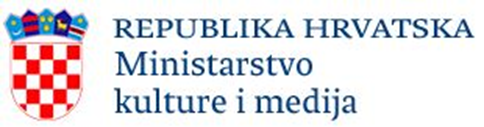 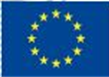                                      Europska unija                                               Fond solidarnosti Europske unijeUPUTE ZA PRIJAVITELJEPoziv na dodjelu bespovratnih financijskih sredstavaProvedba mjera zaštite kulturne baštine oštećene u potresu 22. ožujka 2020. godine na području Grada Zagreba, Krapinsko-zagorske i Zagrebačke županije(KLASA: : 612-05/21-01/0147)OTVORENI POSTUPAKKrajnji rok za podnošenje projektnih prijedloga: do isteka osiguranih sredstavaOPĆE INFORMACIJEPutem ovog Poziva na dodjelu bespovratnih financijskih sredstava Provedba mjera zaštite kulturne baštine oštećene u potresu (u daljnjem tekstu: Poziv) definiraju se ciljevi, uvjeti i postupci za dodjelu bespovratnih financijskih sredstava namijenjenih provedbi operacija koje se financiraju iz Fonda solidarnosti Europske unije (FSEU). Ove Upute za prijavitelje (u daljnjem tekstu: Upute) određuju pravila o načinu podnošenja projektnih prijedloga, navode kriterije prihvatljivosti projektnih prijedloga, prijavitelja, operacije, troškova i aktivnosti te pravila provedbe postupka dodjele kojim se dodjeljuju bespovratna financijska sredstva u okviru ovog Poziva.	1.1. Zakonodavni okvirFSEU se provodi u skladu s Uredbom Vijeća (EZ) br. 2012/2002 od 11. studenog 2002. o osnivanju Fonda solidarnosti Europske unije, zatim u skladu s općim odredbama koje se odnose na dijeljeno upravljanje prema Uredbi (EU, Euratom) 2018/1046 Europskog Parlamenta i Vijeća od 18. srpnja 2018. o financijskim pravilima koja se primjenjuju na opći proračun Unije, o izmjeni uredaba (EU) br. 1296/2013, (EU) br. 1301/2013, (EU) br. 1303/2013, (EU) br. 1304/2013, (EU) br. 1309/2013, (EU) br. 1316/2013, (EU) br. 223/2014, (EU) br. 283/2014 i Odluke br. 541/2014/EU te o stavljanju izvan snage Uredbe (EU, Euratom) br. 966/2012, te dokumentom Komisije EU Solidarity Fund (EUSF) – clarification on implementation and auditing processNacionalno zakonodavstvo:	- Ugovor o funkcioniranju Europske unije (pročišćena verzija 2016/C 202/01)-	Ugovor o pristupanju Republike Hrvatske Europskoj uniji („Narodne novine“-Međunarodni ugovori br. 2/12);-	Zakon o ravnopravnosti spolova („Narodne novine“, br. 82/08 i 69/17); -	Zakon o suzbijanju diskriminacije („Narodne novine“, br. 85/08 i 112/12); -	Zakon o provedbi Opće uredbe o zaštiti podataka („Narodne novine“, br. 42/18);-	Zakon o javnoj nabavi („Narodne novine“, br. 120/16);-	Zakon o vlasništvu i drugim stvarnim pravima („Narodne novine“ br. 91/96, 68/98, 137/99, 22/00, 73/00, 129/00, 114/01, 79/06, 141/06, 146/08, 38/09, 153/09, 143/12, 152/14, 81/15 i 94/17 - ispravak);-	Zakon o obnovi zgrada oštećenih potresom na području grada Zagreba, Krapinsko-zagorske županije i Zagrebačke županije („Narodne novine“, br. 102/20);-	Pravilnik o sadržaju i tehničkim elementima projektne dokumentacije obnove, operacija za uklanjanje zgrade i operacija za građenje zamjenske obiteljske kuće oštećenih potresom na području grada Zagreba, Krapinsko-zagorske županije i Zagrebačke županije („Narodne novine“, br. 127/20);-	Odluka o donošenju Prvog programa mjera obnove zgrada oštećenih potresom na području Grada Zagreba, Krapinsko-zagorske županije i Zagrebačke županije (NN 119/20)-	Zakon o gradnji („Narodne novine“, br. 153/13, 20/17, 39/19, i 125/19); -	Zakon o prostornom uređenju („Narodne novine“, br. 153/13, 65/17, 114/18, 39/19 i 98/19); - Zakon o zaštiti okoliša (NN 80/13, 150/13, 78/15, 12/18, 118/18)- Zakon o održavanju i uklanjanju posljedica prirodnih nepogoda (NN 16/19) -	Zakon o građevnim proizvodima („Narodne novine“, br. 76/13, 30/14, 130/17,  39/19 i 118/20); -	Zakon o komori arhitekata i komorama inženjera u graditeljstvu i prostornom uređenju („Narodne novine“, br. 78/15, 114/18 i 110/19);-	Zakon o poslovima i djelatnostima prostornog uređenja i gradnje („Narodne novine“, br. 78/15, 118/18 i 110/19);-	Zakon o postupanju s nezakonito izgrađenim zgradama („Narodne novine“, br. 86/12, 143/13, 65/17 i 14/19);-	Zakon o zaštiti od požara („Narodne novine“, br. 92/10);-	Pravilnik o osiguranju pristupačnosti građevina osobama s invaliditetom i smanjene pokretljivosti  („Narodne novine“, br. 78/13);-	Pravilnik o obveznom sadržaju i opremanju projekata građevina („Narodne novine“, br. 118/19 i 65/20);-	Zakon o građevinskoj inspekciji („Narodne novine“, br. 153/13);-	Zakon o energetskoj učinkovitosti („Narodne novine“, br. 127/14, 116/18 i 25/20);-	Program energetske obnove višestambenih zgrada za razdoblje od 2014. do 2020. godine s detaljnim planom za razdoblje od 2014. do 2016. godine („Narodne novine“, br. 78/14);-	Pravilnik o energetskim pregledima građevina i energetskom certificiranju zgrada („Narodne novine“, br. 81/12, 29/13 i 78/13);-	Pravilnik o energetskom pregledu zgrade i energetskom certificiranju („Narodne novine“, br. 88/17);-	Pravilnik o kontroli energetskog certifikata zgrade i izvješća o redovitom pregledu sustava grijanja i sustava hlađenja ili klimatizacije u zgradi („Narodne novine“, br. 73/15 i 54/20);-	Pravilnik o osobama ovlaštenim za energetsko certificiranje, energetski pregled zgrade i redoviti pregled sustava grijanja i sustava hlađenja ili klimatizacije u zgradi („Narodne novine“ br. 73/15, 133/15 i 60/20);-	Tehnički propis o racionalnoj uporabi energije i toplinskoj zaštiti u zgradama („Narodne novine“, br. 128/15, 70/18, 73/18, 86/18 i 102/20);- Tehnički propis za građevinske konstrukcije (NN 17/17, 75/20)-	Pravilnik o sustavu za praćenje, mjerenje i verifikaciju ušteda energije („Narodne novine“, br. 33/20);-	Uredba o održavanju zgrada („Narodne novine“, br. 64/97);-	Zakon o upravljanju i raspolaganju imovinom u vlasništvu Republike Hrvatske („Narodne novine“, br. 94/13, 18/16 i 89/17), Zakon o upravljanju državnom imovinom („Narodne novine“, br. 52/18), Zakon o Središnjem registru državne imovine („Narodne novine“, br. 112/18);-	Zakon o zaštiti na radu („Narodne novine“, br. 71/14, 118/14, 154/14, 94/18 i 96/18);-	Zakon o zaštiti i očuvanju kulturnih dobara („Narodne novine“, br. 69/99, 151/03, 157/03, 87/09, 88/10, 61/11, 25/12, 136/12, 157/13, 152/14, 98/15, 44/17, 90/18, 32/20 i 62/20);-	Ugovor o funkcioniranju Europske unije (pročišćena verzija 2016/C 2020/01 7.6.2016.-	Zakon o profesionalnoj rehabilitaciji i zapošljavanju osoba s invaliditetom (NN 157/13, 152/14, 39/18, 32/20) -	Zakon o zaštiti okoliša (NN 80/13, 153/13, 78/15, 12/18, 118/18) -	Zakon o zaštiti zraka (NN 130/11, 47/17, 61/17)-	Zakon o upravljanju i raspolaganju imovinom u vlasništvu Republike Hrvatske („Narodne novine“, br. 94/13, 18/16 i 89/17), Zakon o upravljanju državnom imovinom („Narodne novine“, br. 52/18), Zakon o Središnjem registru državne imovine („Narodne novine“, br. 112/18);-	Tehnički propis za građevinske konstrukcije (NN 17/17 i 75/20)-	Zakon o ublažavanju i uklanjanju posljedica prirodnih nepogoda (NN 16/19)-	Pravilnik o načinu provedbe stručnog nadzora građenja (NN 111/14, 107/15, 20/17, 98/19 i 121/19); -	Pravilnik o održavanju građevina (NN 122/14 i 98/19)-	Pravilnik o energetskom pregledu zgrade i energetskom certificiranju (NN 88/17, 90/20)   -	Pravilnik o obveznom sadržaju i opremanju projekata građevina (NN 118/19, 65/20)-	Pravilnik o obveznom sadržaju i opremanju projekata građevina (NN 64/14, 41/15, 105/15, 61/16, 20/17)-	Pravilnik o jednostavnim i drugim građevinama i radovima (NN 112/17, 34/18, 36/19, 98/19)-	Zakon o državnim potporama (NN 47/14, 69/17)Vlada Republike Hrvatske je na sjednici održanoj 12. studenoga 2020. donijela Odluku o načinu raspodjele bespovratnih financijskih sredstava iz Fonda solidarnosti Europske unije odobrenih za financiranje sanacije šteta od potresa na području Grada Zagreba, Krapinsko-zagorske županije i Zagrebačke županije, te o imenovanju i određivanju zaduženja nacionalnog koordinacijskog tijela, tijela odgovornih za provedbu financijskog doprinosa i neovisnog revizorskog tijela (Narodne novine, br. 125/20, u daljnjem tekstu: Odluka VRH). U skladu s Odlukom VRH Ministarstvo prostornoga uređenja, graditeljstva i državne imovine određuje se za nacionalno koordinacijsko tijelo, Ministarstvo gospodarstva i održivog razvoja, Ministarstvo zdravstva, Ministarstvo znanosti i obrazovanja, Ministarstvo prostornoga uređenja, graditeljstva i državne imovine, Ministarstvo unutarnjih poslova, Ministarstvo kulture i medija, Ministarstvo obrane, Grad Zagreb, Zagrebačka županija, Krapinsko-zagorska županija i Fond za obnovu Grada Zagreba, Krapinsko-zagorske županije i Zagrebačke županije određuju se kao tijela odgovorna za provedbu financijskog doprinosa, te se Središnja agencija za financiranje i ugovaranje programa i projekata Europske unije određuje za neovisno revizorsko tijelo. Navedena tijela predstavljaju sustav upravljanja i kontrole za provedbu FSEU.	1.2. Odgovornosti za upravljanjeMinistarstvo prostornoga uređenja, graditeljstva i državne imovine  je nacionalno koordinacijsko tijelo (NKT).Ministarstvo kulture i medija je tijelo odgovorno za provedbu financijskog doprinosa (TOPFD). 	1.3. Predmet, svrha i pokazatelj PozivaPredmet Poziva: provedba mjera zaštite kulturne baštine oštećene u potresu 22. ožujka 2020. godine na području Grada Zagreba, Krapinsko-zagorske županije i Zagrebačke županije.Svrha (cilj) Poziva: Potres je prouzročio velike štete na povijesnoj urbanoj cjelini Grada Zagreba, pojedinačnim kulturnim dobrima i preventivno zaštićenim dobrima, zgradama javne namjene te njihovim inventarima i zbirkama, sakralnim građevinama i njihovim inventarima na cjelokupnom gradskom području i gore navedenim županijama. Kulturnu baštinu čine zgrade većinom starije od 70 godina, građene prema propisima koji su vrijedili u vrijeme njihove izgradnje i koji ne zadovoljavaju suvremene standarde gradnje. Konstruktivno stanje im je dodatno narušeno potresom čime je dovedeno u pitanje njihovo sigurno korištenje. Većina navedenih zgrada koje imaju određeni status zaštite kao kulturno dobro, zidane su konstrukcije i prema usvojenim europskim standardima imaju minimalnu razinu potresne otpornosti, čak i ako su obnovljene ili poboljšane u novije vrijeme, što znači da i dalje nisu pouzdane kod potresa većih i razornijih magnituda.Najteže su stradale zgrade javne namjene, osobito sakralne i kulturne građevine koje karakteriziraju prostori velikih raspona i neujednačenost horizontalne i vertikalne dispozicije prostora te krutosti konstrukcije i materijala. Osim zgrada, u potresu su nastale značajne štete na muzejskim i galerijskim zbirkama, te sakralnim inventarima.Kulturna baština zahtijeva individualan i cjelovit pristup. Cjelovita obnova podrazumijeva očuvanje svojstava kulturnih dobara, sanaciju šteta od potresa, ojačanja konstrukcije i prilagodbu suvremenim uvjetima korištenja. Stoga je u proces cjelovite obnove kulturne baštine nužno od početka uključiti sve potrebne struke u skladu s njihovim ovlastima i kompetencijama.Mjere zaštite po ovom programu podrazumijevaju kratkoročne mjere, sanacije štete od potresa, sprječavanja nastajanja daljnjih šteta na kulturnom dobru, osiguranja zdravlja i života ljudi i dugoročnog očuvanja svih vrijednosti kulturnog dobra.Predmet Poziva je nadoknada sredstava za provedene hitne mjere zaštite, usluga utvrđivanja stanja, izrade snimki zatečenog stanja i izrada dokumentacije za provedbu mjera zaštite kulturne baštine oštećene u potresu 22. ožujka 2020. godine na području Grada Zagreba, Krapinsko-zagorske županije i Zagrebačke županije te izvođenje radova osiguranja i stabiliziranja kulturne baštine kao mjere zaštite i očuvanja. U smislu ovoga Poziva pod pojmom kulturna baština podrazumijeva se nepokretna i pokretna baština javne namjene upisana u Registar kulturnih dobara Republike Hrvatske, te nepokretna baština unutar granica zaštićenih kulturno-povijesnih cjelina upisanih u Registar kulturnih dobara Republike Hrvatske, oštećena u potresu. U okviru ovog Poziva potpora će se dodijeliti operacijama za pripremu projektne dokumentacije za provedbu mjera zaštite kulturne baštine oštećene u potresu i provedba mjera zaštite kulturne baštine– izvođenje radova osiguranja i stabiliziranja. 	1.4. Financijska alokacija, iznosi i intenziteti bespovratnih sredstava, obveze prijaviteljaBespovratna sredstva dodjeljuju se putem otvorenog postupka dodjele, do iskorištenja   osiguranih sredstava za mjere zaštite kulturne baštine.Potpore dodijeljene u okviru ovog Poziva ne smatraju se državnim potporama. Intenzitet potpore po pojedinom projektu iznosi 100 % prihvatljivih troškova. Ukupan raspoloživ iznos bespovratnih sredstava za dodjelu u okviru ovog Poziva je 800.000.000,00 kuna.Ukupan raspoloživ iznos bespovratnih sredstava za dodjelu u okviru ovog Poziva osiguran je u Državnom proračunu RH iz Fonda solidarnosti Europske unije. Zadržava se pravo ne dodijeliti sva raspoloživa sredstva u okviru ovog Poziva.	1.5. Dvostruko financiranje U skladu s čl. 6. Uredbe Vijeća (EZ) br. 2012/2002, osiguravajući da se isti trošak ne financira iz različitih javnih izvora. Za prijavljeni projektni prijedlog Prijavitelju ne mogu biti dodijeljena sredstva iz drugih javnih izvora (nacionalnih ili EU)2. PRAVILA POZIVA	2.1. Prihvatljivost prijaviteljaPrihvatljivi su sljedeći prijavitelji:- tijela državne uprave prema Zakonu o sustavu državne uprave („Narodne novine“, br. 66/19) i Zakonu o ustrojstvu i djelokrugu tijela državne uprave („Narodne novine“, br. 85/20)- jedinice lokalne i područne (regionalne) samouprave prema Zakonu o lokalnoj i područnoj (regionalnoj) samoupravi („Narodne novine“, br. 33/01, 60/01, 129/05, 109/07, 125/08, 36/09, 36/09, 150/11, 144/12, 19/13, 137/15, 123/17, 98/19, 144/20) i Zakonu o Gradu Zagrebu („Narodne novine“, br. 62/01, 125/08, 36/09, 119/14, 98/19,  144/20);- ustanove kojima su osnivači ili suosnivači Republika Hrvatska i/ili jedinica lokalne i područne (regionalne) koje su upisane u sudski registar sa sjedištem na području Grada Zagreba; Krapinsko-zagorske županije ili Zagrebačke županije, a obavljaju djelatnost u području kulture i medija;- vjerske zajednice registrirane temeljem Zakona o pravnom položaju vjerskih zajednica („Narodne novine“, br. 83/02 i 73/13);- udruge i organizacije civilnog društva koje djeluju u području kulture, umjetnosti i medija;- trgovačka društva u vlasništvu ili suvlasništvu Republike Hrvatske i/ili jedinica lokalne i područne (regionalne) samouprave koja u kulturnom dobru obavljaju registriranu negospodarsku djelatnost;     Svi prijavitelji moraju biti u mogućnosti dokazati svoj pravni status. Svi navedeni prijavitelji trebaju biti vlasnici ili korisnici kulturne baštine. Ako su korisnici uz prijavu moraju priložiti izjavu vlasnika da je suglasan s prijedlogom aktivnosti.Tablica 1: Pregled uvjeta prihvatljivosti i izvora provjere uvjeta prihvatljivosti za prijavitelje	2.2. Kriteriji za isključenje prijaviteljaU okviru ovog Poziva, potpora se ne može dodijeliti:prijavitelju koji nije prihvatljiv po obliku pravne osobnosti, izvori provjere navedeni su u točki 2.1. ovih Uputaprijavitelju od kojeg je, kako je navedeno u članku 1. točki 4.a) Uredbe (EU)  br. 651/2014, temeljem prethodne odluke Komisije kojom se potpora proglašava protuzakonitom i nespojivom s unutarnjim tržištem, zatražen povrat sredstava dokazuje se Izjavom prijavitelja (Obrazac 2)prijavitelju koji je u teškoćama kako je definirano u članku 2. točki 18. Uredbe (EU)  br. 651/2014 dokazuje se Izjavom prijavitelja (Obrazac 2)u slučaju kada je nad gospodarskim subjektom otvoren stečajni postupak, ako je nesposoban za plaćanje ili prezadužen, ili u postupku likvidacije, ako njegovom imovinom upravlja stečajni upravitelj ili sud, ako je u nagodbi s vjerovnicima, ako je obustavio poslovne aktivnosti ili je u bilo kakvoj istovrsnoj situaciji koja proizlazi iz sličnog postupka prema nacionalnim zakonima i propisima, ili koji se nalazi u postupku koji su, prema propisima države njegova sjedišta ili nastana kojima se regulira pitanje insolvencijskog prava, slični svim prethodno navedenim postupcima; dokazuje se Izjavom prijavitelja (Obrazac 2), GFI ili DOH-om i Bon Plus-omako je prijavitelj ili osoba ovlaštena po zakonu za zastupanje prijavitelja (osobe koja je član upravnog, upravljačkog ili nadzornog tijela ili ima ovlasti zastupanja, donošenja odluka ili nadzora toga gospodarskog subjekta) pravomoćno osuđena za bilo koje od sljedećih kaznenih djela odnosno za odgovarajuća kaznena djela prema propisima države sjedišta ili države čiji je državljanin osoba ovlaštena po zakonu za njihovo zastupanje dokazuje se Izjavom prijavitelja (Obrazac 2)sudjelovanje u zločinačkoj organizaciji, na temelju članka 328. (zločinačko udruženje) i članka 329. (počinjenje kaznenog djela u sastavu zločinačkog udruženja) iz Kaznenog zakona (NN, br. 125/11, 144/12, 56/15, 61/15, 101/17, 118/18, 126/19), članka 333. (udruživanje za počinjenje kaznenih djela) iz Kaznenog zakona (NN, br. 110/97, 27/98, 50/00, 129/00, 51/01, 111/03, 190/03, 105/04, 84/05, 71/06, 110/07, 152/08, 57/11, 77/11 i 143/12) dokazuje se Izjavom prijavitelja (Obrazac 2)terorizam ili kaznena djela povezana s terorističkim aktivnostima, na temelju članka 97. (terorizam), članka 99. (javno poticanje na terorizam), članka 100. (novačenje za terorizam), članka 101. (obuka za terorizam), članka 101.a (putovanje u svrhu terorizma) i članka 102. (terorističko udruženje) Kaznenog zakona (NN, br. 125/11, 144/12, 56/15, 61/15, 101/17, 118/18, 126/19) i članka 169. (terorizam), članka 169.a (javno poticanje na terorizam) i članka 169.b (novačenje i obuka za terorizam) iz Kaznenog zakona (NN, br. 110/97, 27/98, 50/00, 129/00, 51/01, 111/03, 190/03, 105/04, 84/05, 71/06, 110/07, 152/08, 57/11, 77/11 i 143/12) dokazuje se Izjavom prijavitelja (Obrazac 2)pranje novca ili financiranje terorizma, na temelju članka 98. (financiranje terorizma) i članka 265. (pranje novca) Kaznenog zakona (NN 125/2011, 144/2012, 56/2015, 61/2015, 101/2017, 118/2018, 126/19) i članka 279. (pranje novca) iz Kaznenog zakona (NN, br. 110/97, 27/98, 50/00, 129/00, 51/01, 111/03, 190/03, 105/04, 84/05, 71/06, 110/07, 152/08, 57/11, 77/11 i 143/12) dokazuje se Izjavom prijavitelja (Obrazac 2)dječji rad ili druge oblike trgovanja ljudima, na temelju članka 106. (trgovanje ljudima) Kaznenog zakona (NN, br. 125/11, 144/12, 56/15, 61/15, 101/17, 118/18, 126/19) i članka 175. (trgovanje ljudima i ropstvo) iz Kaznenog zakona (NN, br. 110/97, 27/98, 50/00, 129/00, 51/01, 111/03, 190/03, 105/04, 84/05, 71/06, 110/07, 152/08, 57/11, 77/11 i 143/12) dokazuje se Izjavom prijavitelja (Obrazac 2)korupciju, na temelju članka 252. (primanje mita u gospodarskom poslovanju), članka 253. (davanje mita u gospodarskom poslovanju), članka 254. (zlouporaba u postupku javne nabave), članka 291. (zlouporaba položaja i ovlasti), članka 292. (nezakonito pogodovanje), članka 293. (primanje mita), članka 294. (davanje mita), članka 295. (trgovanje utjecajem) i članka 296. (davanje mita za trgovanje utjecajem) Kaznenog zakona (NN, br. 125/11, 144/12, 56/15, 61/15, 101/17, 118/18, 126/19) i članka 294.a (primanje mita u gospodarskom poslovanju), članka 294.b (davanje mita u gospodarskom poslovanju), članka 337. (zlouporaba položaja i ovlasti), članka 338. (zlouporaba obavljanja dužnosti državne vlasti), članka 343. (protuzakonito posredovanje), članka 347. (primanje mita) i članka 348. (davanje mita) iz Kaznenog zakona (NN, br. 110/97, 27/98, 50/00, 129/00, 51/01, 111/03, 190/03, 105/04, 84/05, 71/06, 110/07, 152/08, 57/11, 77/11 i 143/12) dokazuje se Izjavom prijavitelja (Obrazac 2)prijevaru, na temelju članka 236. (prijevara), članka 247. (prijevara u gospodarskom poslovanju), članka 256. (utaja poreza ili carine) i članka 258. (subvencijska prijevara) Kaznenog zakona (NN, br. 125/11, 144/12, 56/15, 61/15, 101/17, 118/18, 126/19) i članka 224. (prijevara), članka 293. (prijevara u gospodarskom poslovanju) i članka 286. (utaja poreza i drugih davanja) iz Kaznenog zakona (NN, br. 110/97, 27/98, 50/00, 129/00, 51/01, 111/03, 190/03, 105/04, 84/05, 71/06, 110/07, 152/08, 57/11, 77/11 i 143/12) dokazuje se Izjavom prijavitelja (Obrazac 2)prijavitelju kojem je utvrđeno teško kršenje ugovora zbog neispunjavanja ugovornih obveza, a koji je bio potpisan u sklopu nekog drugog postupka dodjele bespovratnih sredstava i bio je (su)financiran sredstvima EU; dokazuje se Izjavom prijavitelja (Obrazac 2)prijavitelju koji je u sukobu interesa u predmetnom postupku dodjele bespovratnih sredstava; dokazuje se Izjavom prijavitelja (Obrazac 2)prijavitelju koji nije izvršio povrat sredstava prema odluci nadležnog tijela, kako je navedeno u Obrascu izjave prijavitelja o istinitosti podataka, izbjegavanju dvostrukog financiranja i ispunjavanju preduvjeta za sudjelovanje u postupku dodjele dokazuje se Izjavom prijavitelja (Obrazac 2)prijavitelju koji nije izvršio isplate plaća zaposlenicima, plaćanje doprinosa za financiranje obveznih osiguranja (osobito zdravstveno ili mirovinsko) ili plaćanje poreza u skladu s propisima RH kao države u kojoj je osnovan prijavitelj i u kojoj će se provoditi Ugovor o dodjeli bespovratnih financijskih sredstava i u skladu s propisima države poslovnog nastana prijavitelja (ako oni nemaju poslovni nastan u RH). U pogledu ove točke, smatra se prihvatljivim da prijavitelj nije udovoljio spomenutim uvjetima, ako mu, sukladno posebnom propisu, plaćanje tih obveza nije dopušteno ili mu je odobrena odgoda plaćanja, dokazuje se Izjavom prijavitelja (Obrazac 2)	2.3. Broj projektnih prijedloga i ugovora o dodjeli bespovratnih financijskih sredstava po prijaviteljuPrijavitelj po predmetnom Pozivu u postupku dodjele bespovratnih financijskih sredstava (u daljnjem tekstu: postupak dodjele) može podnijeti više projektnih prijedloga pri čemu se svaki odnosi na jedno kulturno dobro – pojedinačno zaštićeno ili unutar zaštićene cjeline/zbirke.Svakom pojedinom korisniku bespovratna sredstva mogu biti dodijeljena samo jednom za svako djelovanje.S jednim prijaviteljem se može sklopiti više Ugovora o dodjeli bespovratnih financijskih sredstava (u daljnjem tekstu: Ugovor).	2.4. Zahtjevi koji se odnose na sposobnost prijavitelja, učinkovito korištenje sredstava i održivost  operacijePrijavitelj mora provesti operacije pravovremeno i u skladu sa zahtjevima utvrđenima u ovim Uputama. Prijavitelj mora osigurati odgovarajuće kapacitete za provedbu operacija na način da u trenutku predaje (prijave) operacija mora imati imenovanu odgovornu operativnu osobu za provedbu operacija (voditelj operacija). Voditelj operacija upravlja operacijom i obavlja poslove administriranja, a ti poslovi uključuju sve aktivnosti planiranja, organiziranja, praćenja, kontrole i upravljanja ljudskim, materijalnim, financijskim i vremenskim resursima u svrhu provedbe operacija aktivnosti kako bi se ostvarili rezultati operacija. Imenovanje voditelja projekta provjerava se uvidom u prijavnicu. 	2.5. Prihvatljivost operacijeKako bi bila prihvatljiva, operacija mora udovoljavati svim utvrđenim kriterijima prihvatljivosti, kako slijede:Operacije je usklađena s ciljevima PozivaProvodi se na teritoriju Grada Zagreba, Krapinsko-zagorske i Zagrebačke županijeOperacija se odnosi na zgradu koja je oštećena u potresu. Potresom prouzročena šteta mora biti utvrđena preliminarnom procjenom štete (provjerava se uvidom u bazu podataka o rezultatima preliminarnih pregleda zgrada na način da je neuporabljiva ili privremeno neuporabljiva)  ili nalazom ovlaštene stručne osobe izrađenom do trenutka podnošenja projektnog prijedloga (u prilogu prijavnice).Aktivnosti su u skladu s prihvatljivim aktivnostima Poziva (Točka 2.6.)Operacija u trenutku podnošenja projektnog prijedloga nije fizički niti financijski završena ako je navedeno zadano kao uvjet Pozivom u skladu s regulatornim okvirom za FSEUNe uključuju aktivnosti koje su bile dio operacije za koje je tražen povrat sredstava Operacija je u skladu s relevantnim zakonodavnim aktimaPoštuje načelo nekumulativnosti Uvjet prihvatljivosti operacija je akt o mjerama zaštite kulturnog dobra oštećenog u potresu. Akt izdaje nadležno tijelo za zaštitu kulturne baštine na osnovi popisa štete od potresa na kulturnom dobru prema metodologiji izrađenoj u Upravi za zaštitu kulturne baštine Ministarstva kulture i medija.Prijavitelj koji nije ishodio akt o mjerama zaštite kulturnog dobra, dužan ga je ishodi prije prijave.Za građevine koje se nalaze unutar kulturno-povijesnih cjelina mjere zaštite provode se prema Prvom programu mjera obnove zgrada oštećenih potresom na području Grada Zagreba, Krapinsko-zagorske županije i Zagrebačke županije. Isti troškovi ni u kakvim okolnostima ne smiju se dvaput financirati iz proračuna Unije..   Također, trošak koji je financiran iz nacionalnih javnih izvora ne može biti financiran iz proračuna Unije i obrnuto.	2.6. Prihvatljive aktivnosti operacijeKako bi bio prihvatljiv, prijedlog mora udovoljavati svim utvrđenim kriterijima prihvatljivosti, kako slijede:1.	Priprema projektne dokumentacije za provedbu mjera zaštite kulturne baštine oštećene u potresu. 2.	Provedba mjera zaštite kulturne baštine– izvođenje radova osiguranja i stabilizacijeAktivnost 1. Priprema dokumentacije za provedbu mjera zaštite kulturne baštine oštećene u potresu.Provodi se u skladu sa aktom o mjerama zaštite kulturnog dobra oštećenog potresom temeljem popisa štete na kulturnom dobru. Akt izdaje nadležno tijelo za zaštitu kulturne baštine na osnovi popisa štete od potresa na kulturnom dobru izvršenom prema metodologiji izrađenoj u Upravi za zaštitu kulturne baštine Ministarstva kulture i medija. Prijavitelj koji nije ishodio akt  o mjerama zaštite kulturnog dobra, dužan ga je ishodi prije prijave.Za građevine koje se nalaze unutar kulturno-povijesnih cjelina mjere zaštite provode se prema Prvom programu mjera obnove zgrada oštećenih potresom na području Grada Zagreba, Krapinsko-zagorske županije i Zagrebačke županije opisanom u poglavlju 8. Programa i navedenim kategorijama vrijednosti građevina.Aktivnost se sastoji od dva dijela: a)	Intervencija 1  b)	Intervencija 2. Aktivnosti Intervencije 1 financiraju se sredstvima Fonda solidarnosti EU dok će se aktivnosti Intervencije 2 financirati nacionalnim ili drugim EU sredstvima i bit će dio ugovora ili dopuna ugovora s korisnikom kada se za to ostvare uvjeti (suspenzivna klauzula). Intervencija 1Pregled i izrada izvješća o stanju kulturnog dobraUsluge snimanja postojećeg stanja Izrada potrebnih cjelovitih snimki građevine i prikupljanje dokumentacije o do sada izvedenim radovima na građevini te druge postojeće dokumentacije u svrhu ocjene stanja građevineIzrada Elaborata ocjene postojećeg stanja građevinske konstrukcije sukladno Pravilniku o sadržaju i tehničkim elementima projektne dokumentacije obnove, operacija za uklanjanje zgrade i operacija za građenje zamjenske obiteljske kuće oštećenih potresom na području Grada Zagreba, Krapinsko-zagorske županije i Zagrebačke županije „Narodne novine“, br. 127/20 (u daljnjem tekstu: Pravilnik)Provedba svih potrebnih istraživanja i izrada svih elaborata nužnih za cjelovitu obnovu građevine i pokretnog inventara, propisanih mjerama zaštite nadležnog tijela zaštite kulturne baštine  Izrada idejnog operacija Izrada/opisa i grafičkog prikaza zahvata u prostoru i/ili elaborat sukladno posebnom zakonu za ishođenje posebnih uvjeta javnopravnih tijela  Izrada cjelovite dokumentacije za obnovu pokretnog inventara  Izrada projekta obnove konstrukcije zgrade (popravka konstrukcije, ojačanja konstrukcije ili operacija cjelovite obnove konstrukcije) te svih radova na osiguranju zdravlja i života ljudi i dugoročnog očuvanja svih vrijednosti kulturnog dobra vezanih na radove sanacije konstrukcije sukladno Pravilniku, odnosno, izrada glavnog operacija za rekonstrukciju zgrade oštećene u potresu iz članka 57. Zakonu o obnovi zgrada oštećenih potresom na području grada Zagreba, Krapinsko-zagorske županije i Zagrebačke županije ( NN, br. 102/20)Izrada cjelovite dokumentacije za rekonstrukciju, adaptaciju i opremanje prostora za potrebe privremene čuvaonice (depoa)Izrada Izvješća o obavljenoj kontroli revidenta vezano uz ispunjavanje temeljnog zahtjeva mehaničke otpornosti i stabilnosti (u slučajevima u kojima se prema propisima o gradnji provodi kontrola glavnog operacija)  Intervencija 2:Izrada dokumentacije za cjelovitu obnovu – pod ovom aktivnošću podrazumijeva se izrada dokumentacije koja nije navedena pod Intervencijom 1, a neophodna je za ishođenje svih potrebnih akata, sukladno važećoj legislativi, za provedbu cjelovite obnove kulturnog dobra, sukladno PravilnikuAktivnost 2. Provedba mjera zaštite kulturne baštine – izvođenje radova obnove Provedba aktivnosti 2. financira se sredstvima EUSF-a. U okviru ove aktivnosti prihvatljivi su radovi obnove s ciljem provedbe mjera zaštite kulturne baštine, a uključuju i sve hitne radnje poduzete neposredno nakon potresa. To su:raščišćivanje ruševinarazgradnja nestabilnih dijelova građevineprivremene konstrukcije/skele i ostala sredstva za sprječavanje daljnjeg urušavanja te zaštitu ljudi i građevinaprivremeno pokrivanje ili sanacija pokrovaprivremene konstrukcije/skele i ostala sredstva za zaštitu in situ vrijednih arhitektonskih i stilsko-dekorativnih elemenata građevine, te opreme i inventara radne skele za potrebe izvođenja hitnih radova (demontaža i evakuacija vrijednih arhitektonskih i dekorativnih elemenata građevine te ugroženih inventara i dijelova inventara) radovi hitne sigurnosne sanacije nosivih konstrukcija i drugih dijelova građevine  nužni zbog sprečavanja daljnjih urušavanja i nastanka sekundarnih oštećenja te sigurnosti ljudi  provedba hitnih mjera preventivne zaštite i primarnog konzerviranja na ugroženim  dijelovima građevina i njihove opreme te na muzejskoj, arhivskoj knjižničnoj građi i pokretnoj baštininužni zahvati u neposrednom okruženju građevine (zaštitne ograde, privremeni prolazi i sl.)nužna sanacija dijelova tla destabiliziranih djelovanjem potresa, koji neposredno ugrožavaju kulturna dobra na području mogućeg utjecajaevakuacija i privremena pohrana muzejske, arhivske, knjižnične građe te umjetnina,  inventara i opreme ugroženih građevina evakuacija i privremena pohrana stilsko-dekorativnih  elemenata arhitektureizvedba radova prema projektu obnove konstrukcijeuređenje čuvaonice (depoa) – radovi adaptacije i opremanje prostoraNeprihvatljive aktivnosti operacijeNeprihvatljive su sve aktivnosti koje nisu navedene u popisu prihvatljivih aktivnosti ovog Poziva.Opći zahtjevi koji se odnose na prihvatljivost troškova za provedbu operacijeProračun operacije treba biti realan, tj. troškovi operacije moraju biti dostatni za postizanje očekivanih rezultata, a cijene trebaju odgovarati tržišnim cijenama. Pravila prihvatljivosti troškova koja se odnose na ovaj Poziv opisana su niže. Prilikom postupka dodjele u obzir će se uzimati samo prihvatljivi troškovi. Prihvatljivi troškovi moraju nastati u svrhu provedbe operacije. Prijavitelj je dužan dostaviti proračun svih planiranih troškova potrebnih za realizaciju operacije. Neprihvatljivi troškovi se navode zasebno u proračunu operacije.Prihvatljivi troškovi odnose se na mjere zaštite kulturne baštine te se na ista primjenjuju pravila Uredbe Vijeća (EZ) br. 2012/2002 od 11. studenoga 2002. o osnivanju Fonda solidarnosti Europske unije. Isplate iz Fonda u načelu su ograničene na financijske mjere za uklanjanje neosigurane štete i moraju se vratiti, ako je trošak popravka štete kasnije pokrila treća strana, u skladu s člankom 8. stavkom 4. predmetne Uredbe. 2.9. Prihvatljivi troškoviProračun operacija treba biti realan i učinkovit, tj. troškovi/izdatci operacija moraju biti dostatni za postizanje očekivanih rezultata, a cijene trebaju odgovarati tržišnim cijenama. Pri obračunu i dodjeli bespovratnih sredstava u obzir će se uzimati samo prihvatljivi troškovi. Prihvatljivi troškovi moraju nastati u svrhu provedbe operacija. Prijavitelj je dužan dostaviti proračun svih planiranih troškova potrebnih za realizaciju projektnog prijedloga, pri čemu proračun mora obuhvatiti troškove koje će Korisnik imati nakon odobravanja prijedloga operacija i troškove koje je imao najranije od 22. ožujka 2020. godine, a prije podnošenja projektnog prijedloga u okviru ovog Poziva.Troškovi moraju ispunjavati sljedeće opće uvjete prihvatljivosti:-	nastati za vrijeme trajanja razdoblja prihvatljivosti troškova; -	biti povezani i nastati u okviru operacija (proračuna operacija) koji je odabran u okviru ovog Poziva, u skladu s kriterijima odabira, a za koji je preuzeta obveza u Ugovoru; -	biti razumni, opravdani i u skladu s načelom odgovornog financijskog upravljanja, odnosno u skladu s načelima ekonomičnosti, učinkovitosti i djelotvornosti za postizanje rezultata te biti u skladu s tržišnim cijenama; -	biti povezani i nastati u okviru aktivnosti navedenih u Uputama;	Za aktivnost 1. Priprema projektne dokumentacije za provedbu mjera zaštite kulturne baštine oštećene u potresu, prihvatljivi su sljedeći troškovi:Intervencija 1:trošak provedbe istraživanja i drugih usluga potrebnih za izradu dokumentacije navedene pod Intervencija 1trošak usluga izrade dokumentacije navedene pod Intervencija 1trošak poreza na dodanu vrijednost za koji Prijavitelj/Korisnik nema pravo ostvariti odbitak.izravni troškovi osoblja za provedbu aktivnosti navedenih pod Intervencija 1Intervencija 2:trošak usluga izrade dokumentacije navedene pod Intervencija 2 trošak poreza na dodanu vrijednost za koji Prijavitelj/Korisnik nema pravo ostvariti odbitak.Za aktivnost 2. Provedba mjera zaštite kulturne baštine– izvođenje radova osiguranja i stabiliziranja prihvatljivi su sljedeći troškovi:trošak radova navedenih u poglavlju 3.3. Prihvatljive aktivnosti pod aktivnost 2. trošak vezan uz stručni nadzor građenjatroškovi vezani uz sve ostale potrebne nadzore, revidente i koordinatore sukladno postojećoj legislativitrošak opreme potrebne za čuvaonicu (depo) za pohranu pokretne kulturne baštinetrošak poreza na dodanu vrijednost za koji Prijavitelj/Korisnik nema pravo ostvariti odbitakRefundacija• troškovi koje je prijavitelj već platio svojim ili drugim sredstvima (državni proračun i sl.), a uključuju sve do sada provedene aktivnosti koje su prihvatljive za financiranje iz grupe 2. i 3. te su nastale od 22. ožujka 2020. godine• PDV za troškove provedenih aktivnosti koje su već plaćene iz državnog proračuna	2.10. Neprihvatljivi troškoviNeprihvatljivi troškovi Prijavitelja:nadoknadivi PDV tj. porez na dodanu vrijednost za koji prijavitelj/korisnik ima pravo ostvariti odbitak; kamate na dug;trošak poduzeća u poteškoćama, kako je definirano u članku 2. točki 18. Uredbe (EU) br. 651/2014, i/ili u postupku predstečajne nagodbe u skladu sa Zakonom o financijskom poslovanju i predstečajnoj nagodbi („Narodne novine“, br. 108/12, 144/12, 81/13, 112/13, 71/15 i 78/15), i/ili u postupku stečaja ili likvidacije u skladu sa Stečajnim zakonom („Narodne novine“, br. 71/15 i 104/17);kupnja rabljene opreme;kupnja vozila koja se koriste u svrhu upravljanja operacijom;nadoknada troškova prijevoza,materijalna prava radnika u smislu nadoknade troškova, potpora, nagrada te otpremnine;kazne, financijske globe, troškovi povezani s predstečajem, stečajem i likvidacijom;troškovi sudskih i izvan sudskih sporova;operativni troškovi; gubici zbog fluktuacija valutnih tečaja i provizija na valutni tečaj;troškovi za otvaranje, zatvaranje i vođenje računa, naknade za financijske transfere, trošak ishođenja kredita ili pozajmice kod financijske institucije, javnobilježnički trošak;doprinosi u naravi u obliku izvršavanja radova ili osiguravanja robe, usluga, zemljišta i nekretnina za koje nije izvršeno plaćanje u gotovini, potkrijepljeno računima ili dokumentima odgovarajuće iste dokazne vrijednosti troškovi amortizacije; kupoprodaja zemljišta;leasing; neizravni troškovi;trošak jamstva koje izdaje banka ili druga financijska institucija;troškovi zakupa materijalne imovine.KAKO SE PRIJAVITIProjektni prijedlogProjektni prijedlog se podnosi Ministarstvu kulture i medija kao tijelu odgovornom za provedbu financijskog doprinosa (TOPFD), putem poveznice https://e-prijavnice.min-kulture.hr/e-pisarnica/EPrijavnice unutar modula e-Prijavnica.: Projektni prijedlog, odnosno sva dokumentacija tražena ovim Uputama izrađuje se na hrvatskom jeziku i latiničnom pismu.Ukoliko se projektni prijedlog podnosi putem e-prijavnica, dokumentacija koja zahtijeva potpis prijavitelja, mora biti sken izvornika i potpisom ovlaštene osobe za zastupanje, dostavljena elektroničkim putem te dostupna u izvorniku na zahtjev nadležnog tijela. Danom predaje projektnog prijedloga smatra se dan kada je projektni prijedlog zaprimljen u pisarnici nadležnog tijela (kada ga se predaje izravno u pisarnici) ili dan kada je putem pošte ili drugog ovlaštenog pružatelja usluge predan u pisarnicu nadležnog tijela, odnosno dan kada je zaprimljen putem e-prijavnice. Ako se projektni prijedlog šalje preporučeno putem pošte ili drugog ovlaštenog pružatelja usluge, danom predaje projektnog prijedloga smatra se dan predaje pošti ili drugom ovlaštenom pružatelju usluge.Projektni prijedlog sa svim prilozima podnosi se od strane ovlaštene osobe Prijavitelja   putem sustava e-Prijavnice Ministarstva kulture i medija u elektroničkom obliku. 	3.2. Rok za predaju projektnog prijedlogaPoziv se provodi kao otvoreni postupak. Dostava (podnošenje) projektnih prijedloga dozvoljena je najranije danom objave javnog Poziva, a najkasnije do isteka roka operacije. Projektni prijedlozi će biti razmatrani po redoslijedu zaprimanja. Obrazložena informacija  o izmjenama Poziva, zatvaranju Poziva i obustavu Poziva, kao i sam Poziv objavljuju se na mrežnim stranicama https://min-kulture.gov.hr/ i  www.strukturnifondovi.hr.U slučaju da se Poziv i natječajna dokumentacija izmijene ili dopune prije datuma zatvaranja Poziva, sve izmjene i dopune bit će objavljene na mrežnim stranicama https://min-kulture.gov.hr/ i www.strukturnifondovi.hr. Prijavitelji su obvezni poštovati sve izmjene i dopune Poziva na dostavu projektnih prijedloga i natječajne dokumentacije sukladno objavljenim uputama. Pri izradi i objavi Izmjena i/ili dopuna, prijaviteljima se osigurava dovoljno vremena za izmjenu i/ili dopunu projektnih prijedloga, a u slučaju da su projektni prijedlozi već dostavljeni, osigurava rok za njihove izmjene i/ili dopune ili dostavu dodatnih informacija.	3.3. Pitanja i odgovoriPotencijalni prijavitelji  mogu tijekom trajanja Poziva postavljati pitanja u svrhu dobivanja dodatnih pojašnjenja i obrazloženja odredbi Poziva. Postavljeno pitanje treba sadržavati jasnu referencu na Poziv. Odgovori će se objaviti tijekom postupka dodjele na mrežnim stranicama https://min-kulture.gov.hr/ i  www.strukturnifondovi.hr svakih 7 dana. Pitanja je moguće postavljati elektroničkim putem ovisno o sadržaju pitanja na navedene mail adrese: - tehnička pitanja vezana uz postupak online prijavljivanja – prijava.fondsolidarnosti2@min-kulture.hr- stručna pitanja vezana uz sadržaj e-prijavnice – potres.fondsolidarnosti@min-kulture.hrU svrhu osiguravanja poštivanja načela jednakog postupanja prema svim prijaviteljima, ne daju se prethodna mišljenja vezana uz prihvatljivost prijavitelja, operacija, aktivnosti i troškova u odnosu na pojedinu operaciju. 	3.4. Objava rezultata PozivaPopis korisnika s kojima je potpisan ugovor o dodjeli bespovratnih financijskih sredstava zajedno s iznosom dodijeljenih bespovratnih sredstava bit će objavljen na internetskim stranicama https://min-kulture.gov.hr/ i www. strukturnifondovi.hr u roku 5 (pet) dana nakon potpisa ugovora.Objavljuju se najmanje sljedeći podatci: naziv korisnika naziv operacije iznos bespovratnih sredstava dodijeljenih operaciji i stopu sufinanciranja (intenzitet potpora)4. POSTUPAK DODJELE BESPOVRATNIH FINANCIJSKIH SREDSTAVA	4.1. Faze postupka dodjeleProjektni prijedlog mora se dostaviti (podnijeti) putem sustava e-pisarnice kroz modul e-Prijavnice Ministarstva kulture i medija unutar roka određenog ovim Pozivom. Faza zaprimanja i registracije vrši se automatski putem kroz sustava e-pisarnica. Podneseni projektni prijedlog dobiva jedinstveni klasifikacijski broj. Riječ je o klasifikacijskoj oznaci projektnog prijedloga tijekom čitavog trajanja operacija te istu nije moguće mijenjati.Postupak dodjele bespovratnih financijskih sredstava (u daljnjem tekstu: postupak dodjele) predstavlja sveobuhvatni postupak odabira projektnog prijedloga koji se sastoji od sljedećih faza postupka dodjele:Faza 1. Zaprimanje i registracija projektnog prijedloga kroz sustav e-Prijavnice Ministarstva kulture i medija     Faza 2. Administrativna provjeraFaza 3. Provjera prihvatljivosti operacija i aktivnosti, te provjera prihvatljivosti izdataka (troškova);                                                                                              Faza 4. Sklapanje ugovoraMKM za potrebe provođenja Faze 3. osniva Povjerenstvo za odabir projekata (u daljnjem tekstu: POP) te isto tako odlučuje o sastavu POP-a.  Pojedina faza postupka dodjele provodi se na način da ta ista faza postupka dodjele za svaki pojedini projektni prijedlog može započeti dok je prethodna faza još u tijeku, međutim, ne može završiti prije njezina završetka. Također, projektni prijedlog koji nije uspješno prošao jednu fazu postupka dodjele, ne može se uputiti u daljnje faze postupka dodjele. Postupak dodjele ne može trajati duže od 60 (šezdeset) dana za pojedini projektni prijedlog, računajući od sljedećeg radnog dana od dana podnošenja (prijave) projektnog prijedloga do dana odabira predmetnog projektnog prijedloga. U opravdanim slučajevima Ministarstvo kulture i medija može produljiti trajanje postupka dodjele za pojedine ili sve projektne prijedloge ovog postupka dodjele.	4.2. Provođenje postupka dodjelePostupak dodjele provodi Ministarstvo kulture i medija, kao tijelo odgovorno za provedbu financijskog doprinosa (TOPFD).Postupak dodjele traje maksimalno 60 dana od prvog slijedećeg dana zaprimanja projektnog prijedloga.  Faze 1-3 postupka dodjele sredstava mogu ukupno trajati do 60 dana, a faza 4 najviše do 45 dana.Faza 1. Registracija projektnog prijedloga u modulu e-Prijavnice Ministarstva kulture i medija  Projektni prijedlozi podnose se kroz modul e-Prijavnice Ministarstva kulture i medija unutar roka određenog ovim Pozivom.Nužni uvjet registracije projektnog prijedloga u modulu e-Prijavnice Ministarstva kulture i medija  je ispravno zaprimljen projektni prijedlog (prijavnica) u propisanom vremenu koji se kroz modul e-Prijavnica automatski registrira, a projektnom prijedlogu (prijavnici) se dodjeljuje klasifikacijska oznaka. Prijavitelj se o registraciji njegovog projektnog prijedloga obavještava putem njegovog Osobnog korisničkog pretinca unutar sustava e-Građani. Faza 2. Administrativna provjeraFazu 2. provodi Ministarstvo kulture i medija. Ako projektni prijedlog nije udovoljio svim uvjetima u okviru određene faze ne izvršava se sljedeća provjera projektnog prijedloga, već se Prijavitelju šalje obavijest da je isključen iz postupka dodjele. Na primjer, ako projektni prijedlog ne udovolji svim uvjetima prihvatljivosti Prijavitelja, ne izvršava se provjera prihvatljivosti operacija i aktivnosti, već se projektni prijedlog isključuje iz postupka dodjele te se Prijavitelja o tome obavještava.Tijekom administrativne provjere projektnog prijedloga, administrativni kriteriji te posljedično i administrativna provjera, po svojoj naravi ne ulaze u sadržaj i kvalitetu samog projektnog prijedloga, već se u procesu provjere postupa prema zadanim, jasnim i transparentnim pravilima, jednakima za sve Prijavitelje, rukovodeći se isključivo postavljenim administrativnim zahtjevima.Projektni prijedlog administrativno je prihvatljiv ako:•	je predan na odgovarajući Poziv za dostavu projektnih prijedloga;•	je predan putem sustava e-Prijavnice; •	je ispunjen po ispravnim predlošcima; •	sadrži sve obvezne priloge i prateće dokumente;•	je napisan na hrvatskom jeziku i latiničnom pismu;•	je sva tražena dokumentacija priložena u traženom obliku Administrativna prihvatljivost utvrđuje se putem Kontrolne liste za provjeru prihvatljivosti prijavitelja ovog Poziva za pojedini projektni prijedlog.  Cilj provjere prihvatljivosti Prijavitelja jest provjeriti usklađenost projektnih prijedloga s kriterijima prihvatljivosti za prijavitelje, definiranim u točki 2. ovih Uputa.Faza 3. Provjera prihvatljivosti operacija i aktivnosti, te provjera prihvatljivosti izdataka (troškova)Cilj provjere prihvatljivosti operacija i aktivnosti je utvrditi usklađenost projektnog prijedloga s kriterijima prihvatljivosti za operacija i projektne aktivnosti navedene u točki 3. Poziva, primjenjujući Kontrolnu listu. Projektni prijedlog mora udovoljiti svim kriterijima prihvatljivosti. Ako tijekom provjere prihvatljivosti operacija i aktivnosti POP utvrdi da u određenom projektnom prijedlogu jedna ili više aktivnosti nisu prihvatljive, to će evidentirati u Kontrolnoj listi. Slijedom toga, tijelo nadležno za ocjenjivanje prihvatljivosti prijedloga mora ocjenjivati projektni prijedlog uzimajući u obzir aktivnosti koje su prihvatljive odnosno ne uzimajući u obzir aktivnosti za koje je utvrđeno da su neprihvatljive. Također, POP u fazi provjere prihvatljivosti izdataka (troškova) automatski iz proračuna briše troškove koji se odnose na aktivnosti za koje je utvrđeno da su neprihvatljive. Ako pojedine aktivnosti definirane u točki 3.3. Poziva budu proglašene neprihvatljivima (kao i s njima povezani troškovi), neće se financirati o čemu će Korisnik biti pravovremeno obaviješten. Cilj provjere prihvatljivosti izdataka (troškova) projektnog prijedloga je provjeriti usklađenost projektnih prijedloga s popisa (liste) s kriterijima prihvatljivosti izdataka (točka 4. Poziva) primjenjujući Kontrolnu listu. U projektnim prijedlozima u kojima se utvrde neprihvatljivi izdaci, POP ispravlja predloženi proračun operacija, uklanjajući neprihvatljive izdatke (troškove) pri čemu prethodno može od Prijavitelja zatražiti dostavljanje dodatnih podataka kako bi se opravdala prihvatljivost izdataka (troškova), ostavljajući mu primjereni rok. Ako Prijavitelj ne dostavi zadovoljavajuće podatke, ili ih ne dostavi u za to ostavljenom roku, isti se smatraju neprihvatljivima i uklanjaju iz proračuna.Ispravci proračuna poduzimaju se u opsegu u kojemu se ne utječe na rezultate prethodnih faza dodjele. Ne mijenja se proračun prijavljenih aktivnosti za koje je u provjeri operacija utvrđeno da je prihvatljiv, kao ni opseg intervencije ni ciljevi predloženog projektnog prijedloga. Administrativna prihvatljivost utvrđuje se putem Kontrolne liste za provjeru prihvatljivosti operacija i aktivnosti Poziva za pojedini projektni prijedlog (u daljnjem tekstu Kontrolna lista) u koju Prijavitelj može zatražiti uvid.Provjera prihvatljivosti prijavitelja Provjera prihvatljivosti prijavitelja provodi se popunjavanjem Kontrolne lista za provjeru prihvatljivosti prijavitelja.Provjera prihvatljivosti operacije i aktivnostiProvjera prihvatljivosti operacije i aktivnosti provodi se prema Kontrolnoj listi za provjeru operacije i aktivnosti.Ako se tijekom provjere prihvatljivosti operacije i aktivnosti utvrdi da u određenom projektnom prijedlogu jedna ili više aktivnosti nisu prihvatljive, u kontrolnoj listi navode se aktivnosti za koje je utvrđeno da su neprihvatljive. Prilikom provjere prihvatljivosti troškova iz proračuna operacija brišu se tada troškovi koji se odnose na aktivnosti za koje je utvrđeno da su neprihvatljive.Provjera prihvatljivosti troškova Provjera prihvatljivosti troškova projektnih prijedloga provodi se prema Prilogu 26 Kontrolna lista za provjeru prihvatljivosti troškova. 1.Tijekom provjere prihvatljivosti troškova osigurava se usklađenost s pravilima prihvatljivosti iz Uredbe Vijeća (EZ) br. 2012/2002 i pravilima prihvatljivosti ovog Poziva.2. Nakon provedenog postupka provjere prihvatljivosti troškova te, po potrebi, isključivanja neprihvatljivih troškova svrha i cilj operacije nisu upitniTOPFD tijekom provjere prihvatljivosti troškova provjerava i ako je potrebno ispravlja predloženi proračun projekta na način da uklanja neprihvatljive izdatke i provjerava da su prihvatljivi izdaci, temeljem kojih će se odrediti iznos bespovratnih sredstava, udovoljavaju općim uvjetima prihvatljivosti troškova. Ukoliko se za pojedine troškove utvrdi da nisu razumni, opravdani i u skladu s načelom odgovornog financijskog upravljanja, odnosno u skladu s načelima ekonomičnosti, učinkovitosti i djelotvornosti za postizanje rezultata te u skladu s tržišnim cijenama, TOPFD ispravlja predloženi proračun projekta i temeljem ispravljenog proračuna projekta određuje iznos bespovratnih sredstava za dodjelu budućem korisniku.Eventualni ispravci proračuna projektnog prijedloga u suradnji s prijaviteljem ne smiju utjecati na aktivnosti koje su prethodno utvrđene prihvatljivima.Faza 4. Sklapanje ugovora Nakon završetka 1., 2. i 3. Faze postupka dodjele, Ministarstvo kulture i medija izrađuje poziv za sklapanje ugovora i prijedlog ugovora o financiranju bespovratnih financijskih sredstava. Prijedlog ugovora o financiranju se donosi za projektne prijedloge koji su udovoljili svim kriterijima u prethodnim fazama postupka dodjele, a do iscrpljivanja osiguranih sredstava.Poziv za sklapanje ugovora dostavlja se prijavitelj uz prijedlog ugovora i zahtjev za dostavom izjave o nepromijenjenim okolnostima u roku od 5 (pet) radnih dana.Prijavitelj je obavezan ugovor sklopiti ugovor u roku 5 (pet) dana od dana primitka poziva za sklapanje ugovora, u suprotnom se smatra da je od sklapanja ugovora odustao. Postupak dodjele završava sklapanjem ugovora o dodjeli bespovratnih financijskih sredstava (u daljnjem tekstu: Ugovor). Po donošenju Odluke o financiranju MKM priprema Ugovor s prihvaćenim Prijaviteljem, budućim Korisnikom, u skladu s Prilogom 1. ovog Poziva.MKM osigurava da prijavitelj prije potpisivanja bude upoznat s odredbama Ugovora.Ugovor stupa na snagu tek kada ga potpiše zadnja ugovorna strana te je na snazi do izvršenja svih obaveza ugovornih strana.  Prije potpisivanja Ugovora, Prijavitelj/Korisnik mora dostaviti Izjavu, koju je potpisao on ili za to ovlaštena osoba, kojom potvrđuje da u odnosu na podatke dostavljene u projektnom prijedlogu, nisu nastupile promjene koje bi utjecale na ispravnost postupka dodjele bespovratnih sredstava te donošenje Odluke o financiranju u odnosu na njegov projektni prijedlog te da nisu nastupile promjene koje se odnose na provedbene kapacitete Prijavitelja odnosno da su ispunjeni i dalje svi preduvjeti koji su postojali u trenutku prijave, primjerice, da u međuvremenu od podnošenja projektnog prijedloga nije nastupio stečaj, ili slično. Izjava se dostavlja na obrascu koji je u prilogu Poziva.Povlačenje projektnog prijedlogaDo trenutka potpisivanja ugovora o dodjeli bespovratnih financijskih sredstava, prijavitelj pisanom obaviješću nadležnom može povući svoj projektni prijedlog iz postupka dodjele. Poziv se automatski ranije zatvara kada ukupni iznos zaprimljenih projektnih prijedloga dosegne 200% inicijalne alokacije poziva.IzjaveU postupku dodjele bespovratnih financijskih sredstava potpisuju se sljedeće izjave:Izjava prijavitelja Izjavu prijavitelja o nepromijenjenim okolnostima prijave operacija Obavještavanje PrijaviteljaPrijavitelj će, u roku od 5 (pet) radnih dana od dana odabira operacija o statusu navedenog projektnog prijedloga biti obaviješten o rezultatima na Osobni korisnički pretinac sustava e-Građani osobe ovlaštene za zastupanje te na mrežnim stranicama Ministarstva kulture i medija. Iznimno, u posebno opravdanim slučajevima kao (npr. kod velikog broja projektnih prijedloga) navedeni rok se može produžiti. Projektni prijedlog koji ne udovoljava uvjetima Poziva isključuje se iz postupka dodjele, a prijavitelju se dostavlja obavijest u roku 10 (deset) dana. Pojašnjenja tijekom postupka dodjeleU bilo kojoj fazi tijekom postupka dodjele Ministarstvo kulture i medija i POP mogu od Prijavitelja zahtijevati dodatna pojašnjenja/dokumente/podatke. Pritom svrha pojašnjenja nije pružiti Prijavitelju mogućnost da ispravi administrativne propuste ili pogreške nastale tijekom prijave, nego eventualno prihvatiti pojedinih aktivnosti i troškova unutar prijavljenog operacija sukladno odredbama Poziva.Prijavitelj je obvezan postupiti u skladu sa zahtjevom nadležnog tijela, u roku 7 (sedam) dana, u protivnom se njegov projektni prijedlog može isključiti iz postupka dodjele.Ako se tijekom postupka pojašnjavanja ili tijekom provjere na licu mjesta utvrdi da je prijavitelj dostavio lažne informacije u projektnom prijedlogu ili da su prijavitelj ili osobe povezane s projektnim prijedlogom dobili povjerljive informacije, pokušali utjecati ili utjecali na ishod postupka dodjele, Ministarstvo kulture i medija isključuje projektni prijedlog iz postupka dodjele bespovratnih sredstava i po potrebi se obraća nadležnim institucijama (primjerice DORH-u, Poreznoj upravi) i pokreće redovne procedure za prijavu nepravilnosti.Projektni prijedlog koji ne udovoljava uvjetima Poziva isključuje se iz postupka dodjele.Projektni prijedlog koji nije uspješno prošao određenu provjeru ne može se uputiti u daljnje provjere u postupku dodjele.Cilj provjera je provjeriti usklađenost projektnih prijedloga s kriterijima koji su definirani u Pozivu, na način kako je to u Pozivu definirano. 4.3 Prigovor	Prijavitelji koji smatraju da s5.5. u oštećeni zbog nepravilnog postupanja tijekom postupka dodjele imaju pravo izjaviti prigovor u roku od 15 dana od objave rezultata na mrežnim stranicama Ministarstva kulture i medija. Prigovor pod nazivom „Prigovor u postupku dodjele bespovratnih sredstava za provedbu mjera zaštite kulturne baštine oštećene u potresu“ potpisan od osobe ovlaštene za zastupanje Prijavitelja podnosi se isključivo elektroničkom poštom na adresu: fseu-prigovorimpgi.hrPrigovor je moguće uložiti na postupanje Ministarstva kulture i medija u postupku dodjele sredstva.Prigovor mora biti razumljiv i sadržavati sve što je potrebno da bi se po njemu moglo postupiti, osobito naziv tijela kojem se upućuje, naznaku predmeta na koji se odnosi, naziv/ime i prezime te adresu Prijavitelja, ime i prezime te adresu osobe ovlaštene za zastupanje ako je Prijavitelj ima (uključujući punomoć), naziv i referentni broj Poziva, razloge prigovora, potpis Prijavitelja ili osobe ovlaštene za zastupanje. Teret dokazivanja navedenih činjenica je na Prijavitelju. Prigovor dostavljen izvan roka, podnesen od neovlaštene osobe (osobe koja nije Prijavitelj ili nije ovlaštena od strane Prijavitelja), ne smatra se valjanim i ne uzima se u razmatranje, o čemu se pisanim putem obavještava Prijavitelja. Nadležno tijelo rješava po prigovoru u roku od 30 (trideset) radnih dana od dana njegova zaprimanja.O prigovoru odlučuje čelnik Nacionalnog koordinacijskog tijela rješenjem. Rješenje čelnika dostavlja se podnositelju prigovora. Rješenje je izvršno te se može pokrenuti upravni spor pred nadležnim Upravnim sudom u roku 30 (trideset) dana od dana dostave rješenja.Prijavitelj koji ne podnosi prigovor već traži određena pojašnjenja i obavijesti u vezi s postupkom ili uvid u Kontrolnu listu podnosi zahtjev tijelu nadležnom za pojedinu fazu postupka dodjele koje je dužno u roku 15 (petnaest) dana od podnošenja zahtjeva izdati obavijest u pisanom obliku. 5. ODREDBE KOJE SE ODNOSE NA PROVEDBU PROJEKATA	5.1. Razdoblje provedbe operacijePod razdobljem provedbe operacije podrazumijeva se datum početka i predviđenog završetka provedbe. Definira se u ugovoru o dodjeli bespovratnih financijskih sredstava.Razdoblje provedbe operacije traje od početka aktivnosti operacija, a najranije počevši od 22. ožujka 2020. godine, do završetka predmetnih aktivnosti, a najduže do 30. svibnja 2022. godine.	5.2. NabavaKod podnošenja projektnog prijedloga i tijekom provedbe projekta prijavitelj/korisnik se mora pridržavati postupaka nabave utvrđenih u dokumentaciji Poziva te Općim (Prilog 22A.) i uvjetima Ugovora (Prilog 22).Korisnik i/ili partner (ako je primjenjivo), obveznici Zakona o javnoj nabavi, primjenjuju Zakon o javnoj nabavi (Narodne novine, br. 120/16) na postupke nabave u okviru projekta. Ako korisnik i/ili partner nisu obveznici Zakona o javnoj nabavi, na njih će se primjenjivati Prilog 11 Postupci nabave za osobe koje nisu obveznici Zakona o javnoj nabavi koji je sastavni dio uvjeta Ugovora (Prilog 22).Troškovi koji uključuju nabavu bit će prihvatljivi samo pod uvjetom da je nabava provedena u skladu sa Zakonom o javnoj nabavi ili Prilogu 11 Postupci nabave za osobe koje nisu obveznici Zakona o javnoj nabavi koji je sastavni dio uvjeta Ugovora (Prilog 22) Nepridržavanje ovih postupaka odrazit će se na prihvatljivost izdataka, a PT2 prilikom provjere zahtjeva za nadoknadom sredstava koje tijekom provedbe projekta podnosi korisnik, može proglasiti vezane troškove neprihvatljivima.	5.3. Podnošenje zahtjeva za predujmom/nadoknadom sredstavaMogućnosti i uvjeti za podnošenje Zahtjeva za predujmom/nadoknadom sredstava i korištenje predujma određeni su u Ugovoru. U okviru ovog Poziva nije predviđena isplata predujma. 	5.4. Povrat sredstavaAko postoji opravdana sumnja ili je utvrđeno da je ugroženo izvršavanje Ugovora o dodjeli bespovratnih financijskih sredstava značajnim nepravilnostima ili nepoštivanjem ugovornih obaveza od strane Korisnika, TOPFD može obustaviti plaćanja, odnosno ako je navedeno utvrđeno, obustaviti plaćanja i/ili zahtijevati povrat plaćenih iznosa razmjerno težini utvrđenih nepravilnosti. Razlozi i osnova za pokretanja postupka obustavljanja plaćanja i povrata sredstava su definirani Ugovorom.	5.5. Prigovori na odluku o nepravilnostima i odluku o povratuTijekom provedbe operacija Korisnik može podnijeti prigovor NKT-u na:- Odluku o nepravilnostima- Odluku o povratu, u slučaju kada nije donesena Odluka o nepravilnostimaPrigovor se može podnijeti osobno, poslati poštom, dostaviti u obliku elektroničke isprave izrađene sukladno zakonu ili usmeno izjaviti na zapisnik u roku od 15 dana od dana primitka odluke, na adresu: Ministarstvo prostornoga uređenja, graditeljstva i državne imovine na adresu: Ulica Republike Austrije 20, 10000 Zagreb.6. ZAŠTITA OSOBNIH PODATAKAZaštita osobnih podataka temelji se na Uredbi (EU) 2016/679 Europskog parlamenta i Vijeća od 27. travnja 2016. o zaštiti pojedinaca u vezi s obradom osobnih podataka i o slobodnom kretanju takvih podataka te o stavljanju izvan snage Direktive 95/46/EZ (Opća uredba o zaštiti podataka), te odredbama Zakona o provedbi Opće uredbe o zaštiti podataka (Narodne novine br. 42/18).Osobni podaci koji se prikupljaju u okviru projektnog prijedloga su podaci prijavitelja, odnosno osobe ovlaštene za zastupanje prijavitelja (opći podaci - ime, prezime, OIB, e-mail adresa, broj telefona. U provedbi ugovora o dodjeli bespovratnih financijskih sredstava prikupljaju se i podaci dionika u provedbi navedenog ugovora (ime, prezime, OIB, plaća te ostali podaci koji se dostavljaju u sklopu provedbe operacija u obliku priloženih dokumenata u izvještajima, ukoliko se povezani troškovi nadoknađuju kroz predmetni ugovor). Navedeni osobni podaci obrađuju se u svrhu izrade i podnošenja projektnog prijedloga, provedbe postupka dodjele bespovratnih financijskih sredstava, sklapanja i izvršavanja ugovora o dodjeli bespovratnih financijskih sredstava, provedbe revizije operacija.Navedeni se osobni podaci mogu razmjenjivati:- između tijela sustava upravljanja i kontrole za FSEU (NKT-a i TPFD-a zaduženog za konkretni poziv, pa time i operacije u okviru tog poziva)- tijela sustava upravljanja i kontrole za FSEU i tijela koja su ovlaštena provoditi reviziju, u skladu s pravnim i institucionalnim okvirom za FSEU (Neovisno revizorsko tijelo, Europska komisija, Europski revizorski sud, OLAF, drugi revizor kojeg su ta tijela za navedeno ovlastila).- tijela sustava upravljanja i kontrole za FSEU te osoba koje su ta tijela angažirala/ovlastila za izvršenje usluga vezano uz potrebu ili obvezu obavljanja aktivnosti u okviru njihovih funkcija. Pristup osobnim podacima je ograničen samo na osobe koje  obavljaju poslove za koje je pristup osobnim podacima nužan.Prijavitelji odnosno korisnici imaju sljedeća prava u zaštiti osobnih podataka:- pravo na pristup svojim osobnim podacima, tj. pravo zahtijevati potvrdu obrađuju li se osobni podatci te ako se takvi podatci obrađuju, pravo zahtijevati pristup i informacije o obradi i kopiju osobnih podataka koji se obrađuju- pravo na ispravak netočnih i nadopunu nepotpunih podataka - pravo na brisanje osobnih podataka, ako takvi podaci više nisu nužni u odnosu na svrhe za koje su prikupljeni, ako su nezakonito obrađeni, ili nakon isteka roka čuvanja podataka- pravo na ograničavanje obrade osobnih podataka- pravo uložiti prigovor na obradu osobnih podataka- pravo podnijeti pritužbu Agenciji za zaštitu osobnih podataka.Osobni podaci čuvaju se dok za navedeno postoji svrha, a najdulje tijekom razdoblja od tri godine nakon zaključenja pomoći iz FSEU.Pravna osnova za obradu osobnih podataka prikupljenih u svrhu provedbe postupka dodjele bespovratnih financijskih sredstava je sklapanje i izvršavanje ugovora o dodjeli bespovratnih financijskih sredstava u skladu s točkom b) stavka 1. članka 6. Opće uredbe o zaštiti osobnih podataka. Također, obrada osobnih podataka iz svih utvrđenih svrha nužna je radi poštivanja pravnih obveza voditelja obrade u skladu s točkom c) stavka 1. članka 6. Opće uredbe o zaštiti osobnih podataka te radi izvršavanja zadaće od javnog interesa i pri izvršavanju službene ovlasti voditelja obrade u skladu s točkom e) stavka 1. članka 6. Opće uredbe o zaštiti osobnih podataka.Zahtjev za utvrđenje povrede prava se podnosi nadzornom tijelu (Agencija za zaštitu osobnih podataka).7. OBRASCI I PRILOZIObrasci koji su sastavni dio Poziva: Prijavni obrazac (poveznica https://e-prijavnice.min-kulture.hr/e-pisarnica/EPrijavnice) Izjava prijaviteljaZahtjev za nadoknadom sredstavaPrilozi koji sastavni dio Poziva: Opći uvjetiUgovor o dodjeli bespovratnih financijskih sredstavaPravila za neobveznike Zakona o javnoj nabavi Odluka Komisije o utvrđivanju smjernica za određivanje financijskih ispravaka koje u slučaju nepoštovanja primjenjivih pravila o javnoj nabavi Komisija primjenjuje na rashode koje financira UnijaPopis priloga uz projektni prijedlog: 1.	Potvrda o pravnom statusu Prijavitelja  (obavezna)2.	Dokaz o vlasništvu kulturnog dobra ili akt o pravnoj osnovi korištenja Izjava            prijavitelja  (obavezna)3.	Izjava prijavitelja (na obrascu u prilogu poziva) (obavezna)4.	Potvrda Ministarstva financija i/ili FINA-e (obavezna)5.	Akt o mjerama zaštite kulturnog dobra oštećenog u potresu temeljem popisa štete na             kulturnom dobru 6.	Detaljno razrađeni troškovnik za SVAKU navedenu projektnu aktivnost (obavezna)7.	Nalaz ovlaštene stručne osobe o stanju konstrukcije8.	Dokumentacija o javnoj nabaviPOJMOVNIK  I POPIS KRATICA Napomena: u postupku pripremanja projektnog prijedloga, prijavitelji trebaju proučiti cjelokupnu dokumentaciju Poziva, te redovno pratiti ima li eventualnih ažuriranja (izmjene i/ili dopune) dokumentacije Poziva, koje se objavljuju na internetskim stranicama https://min-kulture.gov.hr/ i www.strukturnifondnovi.hr .  *Prijavitelji se posebice trebaju upoznati s uvjetima ugovora o dodjeli bespovratnih financijskih sredstava  u kojima se razrađuju prava i obveze prijavitelja kao korisnika sredstava. Predmetni uvjeti sastavni su dio Poziva.  UVJETIZVOR PROVJERE/POTVRDA O ISPUNJAVANJU UVJETA IZVOR PROVJERE/POTVRDA O ISPUNJAVANJU UVJETA IZVOR PROVJERE/POTVRDA O ISPUNJAVANJU UVJETA IZVOR PROVJERE/POTVRDA O ISPUNJAVANJU UVJETA UVJETPravna osoba vjerske zajedniceUdrugaUstanove i trgovačka društvaJedinica lokalne ili područne (regionalne) samoupraveTijelo državne upravePravna osoba javnog ili privatnog prava sukladno točki 2.1. ovih UputaEvidencija pravnihosoba Katoličke Crkveu Republici Hrvatskoj;Evidencija vjerskih zajednica uRepublici HrvatskojRegistar udruga; Registar neprofitnih organizacijaSudski registarPopis županija, gradova i općinaZakon o ustrojstvu i djelokrugu tijela državne upraveNN 85/20Na dan objave Poziva registriran za obavljanje djelatnosti u Republici Hrvatskoj Evidencija pravnihosoba Katoličke Crkveu Republici Hrvatskoj;Evidencijavjerskih zajednica uRepublici HrvatskojRegistar udruga; Registar neprofitnih organizacijaSudski registar i preslika odgovarajućeg temeljnog aktan/pn/pIspunjava obveze koje se odnose na financijsko izvještavanje propisane odgovarajućim zakonom (predano financijsko izvješće).Obveza prilaganja Potvrde (ili preslika iste) nadležnog tijela državne uprave, jedinice lokalne i područne (regionalne) samouprave, odnosno drugog nadležnog tijela javne vlasti (koja vjerskoj zajednici isplaćuje sredstva) o tome da je vjerska organizacija za prethodnu godinu predala Izvještaj o potrošnji proračunskih sredstavaRegistar neprofitnih organizacija(predano financijsko izvješće vidljivo u Registru neprofitnih organizacija)Potvrda FINA-e o preuzetom financijskom izvješćuPotvrda FINA-e o preuzetom financijskom izvješćun/pNema duga po osnovi javnih davanja o kojima Porezna uprava vodi službenu evidenciju ili mu je odobrena odgoda plaćanja dospjelih poreznih obaveza i obaveza za mirovinsko i zdravstveno osiguranjePotvrda Ministarstva financija/Porezne uprave o nepostojanju javnog duga po osnovi javnih davanja (ne starija od 30 dana od dana podnošenja projektnog prijedloga te ne novija od dana podnošenja projektnog prijedloga)Potvrda Ministarstva financija/Porezne uprave o nepostojanju javnog duga po osnovi javnih davanja (ne starija od 30 dana od dana podnošenja projektnog prijedloga te ne novija od dana podnošenja projektnog prijedloga)Potvrda Ministarstva financija/Porezne uprave o nepostojanju javnog duga po osnovi javnih davanja (ne starija od 30 dana od dana podnošenja projektnog prijedloga te ne novija od dana podnošenja projektnog prijedloga)Potvrda Ministarstva financija/Porezne uprave o nepostojanju javnog duga po osnovi javnih davanja (ne starija od 30 dana od dana podnošenja projektnog prijedloga te ne novija od dana podnošenja projektnog prijedloga)n/pNije u postupku predstečajne nagodbe, stečajnom postupku, postupku zatvaranja, postupku prisilne naplate ili u postupku likvidacijeIzjava prijavitelja (datirana, ne starija od 30 dana od dana podnošenja projektnog prijedloga te potpisana od strane ovlaštene osobe prijavitelja odnosno osobe koja je u trenutku potpisivanja predmetne izjave upisana u odgovarajući registar kao osoba ovlaštena za zastupanje u mandatu te ovjerena službenim pečatom pravne osobe ako s njime raspolaže)  Izjava prijavitelja (datirana, ne starija od 30 dana od dana podnošenja projektnog prijedloga te potpisana od strane ovlaštene osobe prijavitelja odnosno osobe koja je u trenutku potpisivanja predmetne izjave upisana u odgovarajući registar kao osoba ovlaštena za zastupanje u mandatu te ovjerena službenim pečatom pravne osobe ako s njime raspolaže)  Izjava prijavitelja (datirana, ne starija od 30 dana od dana podnošenja projektnog prijedloga te potpisana od strane ovlaštene osobe prijavitelja odnosno osobe koja je u trenutku potpisivanja predmetne izjave upisana u odgovarajući registar kao osoba ovlaštena za zastupanje u mandatu te ovjerena službenim pečatom pravne osobe ako s njime raspolaže)  Izjava prijavitelja (datirana, ne starija od 30 dana od dana podnošenja projektnog prijedloga te potpisana od strane ovlaštene osobe prijavitelja odnosno osobe koja je u trenutku potpisivanja predmetne izjave upisana u odgovarajući registar kao osoba ovlaštena za zastupanje u mandatu te ovjerena službenim pečatom pravne osobe ako s njime raspolaže)  Izjava prijavitelja (datirana, ne starija od 30 dana od dana podnošenja projektnog prijedloga te potpisana od strane ovlaštene osobe prijavitelja odnosno osobe koja je u trenutku potpisivanja predmetne izjave upisana u odgovarajući registar kao osoba ovlaštena za zastupanje u mandatu te ovjerena službenim pečatom pravne osobe ako s njime raspolaže)  Ima dostatne financijske, stručne, iskustvene i provedbene kapacitete za provedbu operacijaIzjava prijavitelja (datirana, ne starija od 30 dana od dana podnošenja projektnog prijedloga te potpisana od strane ovlaštene osobe prijavitelja odnosno osobe koja je u trenutku potpisivanja predmetne izjave upisana u odgovarajući registar kao osoba ovlaštena za zastupanje u mandatu te ovjerena službenim pečatom pravne osobe ako s njime raspolaže)Izjava prijavitelja (datirana, ne starija od 30 dana od dana podnošenja projektnog prijedloga te potpisana od strane ovlaštene osobe prijavitelja odnosno osobe koja je u trenutku potpisivanja predmetne izjave upisana u odgovarajući registar kao osoba ovlaštena za zastupanje u mandatu te ovjerena službenim pečatom pravne osobe ako s njime raspolaže)Izjava prijavitelja (datirana, ne starija od 30 dana od dana podnošenja projektnog prijedloga te potpisana od strane ovlaštene osobe prijavitelja odnosno osobe koja je u trenutku potpisivanja predmetne izjave upisana u odgovarajući registar kao osoba ovlaštena za zastupanje u mandatu te ovjerena službenim pečatom pravne osobe ako s njime raspolaže)Izjava prijavitelja (datirana, ne starija od 30 dana od dana podnošenja projektnog prijedloga te potpisana od strane ovlaštene osobe prijavitelja odnosno osobe koja je u trenutku potpisivanja predmetne izjave upisana u odgovarajući registar kao osoba ovlaštena za zastupanje u mandatu te ovjerena službenim pečatom pravne osobe ako s njime raspolaže)Izjava prijavitelja (datirana, ne starija od 30 dana od dana podnošenja projektnog prijedloga te potpisana od strane ovlaštene osobe prijavitelja odnosno osobe koja je u trenutku potpisivanja predmetne izjave upisana u odgovarajući registar kao osoba ovlaštena za zastupanje u mandatu te ovjerena službenim pečatom pravne osobe ako s njime raspolaže)Nije prekršio odredbe o namjenskom korištenju sredstava iz Europskih strukturnih i investicijskih fondova i drugih javnih izvoraIzjava prijavitelja (datirana, ne starija od 30 dana od dana podnošenja projektnog prijedloga, potpisana od strane ovlaštene osobe prijavitelja odnosno osobe koja je u trenutku potpisivanja predmetne izjave upisana u odgovarajući registar kao osoba ovlaštena za zastupanje u mandatu te ovjerena službenim pečatom pravne osobe ako s njime raspolaže) Izjava prijavitelja (datirana, ne starija od 30 dana od dana podnošenja projektnog prijedloga, potpisana od strane ovlaštene osobe prijavitelja odnosno osobe koja je u trenutku potpisivanja predmetne izjave upisana u odgovarajući registar kao osoba ovlaštena za zastupanje u mandatu te ovjerena službenim pečatom pravne osobe ako s njime raspolaže) Izjava prijavitelja (datirana, ne starija od 30 dana od dana podnošenja projektnog prijedloga, potpisana od strane ovlaštene osobe prijavitelja odnosno osobe koja je u trenutku potpisivanja predmetne izjave upisana u odgovarajući registar kao osoba ovlaštena za zastupanje u mandatu te ovjerena službenim pečatom pravne osobe ako s njime raspolaže) Izjava prijavitelja (datirana, ne starija od 30 dana od dana podnošenja projektnog prijedloga, potpisana od strane ovlaštene osobe prijavitelja odnosno osobe koja je u trenutku potpisivanja predmetne izjave upisana u odgovarajući registar kao osoba ovlaštena za zastupanje u mandatu te ovjerena službenim pečatom pravne osobe ako s njime raspolaže) Izjava prijavitelja (datirana, ne starija od 30 dana od dana podnošenja projektnog prijedloga, potpisana od strane ovlaštene osobe prijavitelja odnosno osobe koja je u trenutku potpisivanja predmetne izjave upisana u odgovarajući registar kao osoba ovlaštena za zastupanje u mandatu te ovjerena službenim pečatom pravne osobe ako s njime raspolaže) Napomena: Kriteriji prihvatljivosti operacija (navedeni niže) provjeravaju se tijekom odgovarajuće faze postupka dodjele (kako je opisano u točki 4.2. ovih Uputa). Dokument (za svaki dokument koji se treba dostaviti potrebno je navesti u kojem obliku se treba dostaviti (npr. treba li dostaviti akt s klauzulom pravomoćnosti).Obvezno (da ili ne)Referenca1. Prijavni obrazacdae-Prijavnica br. 32https://e-prijavnice.min-kulture.hr/e-pisarnica/EPrijavnice2. Potvrda o pravnom statusu Prijavitelja Dokaz o vlasništvu ili akt o pravnoj osnovi korištenjadaDostavlja se digitalni dokument prilaganjem u za to predviđeno mjesto u e-Prijavnici3. Dokaz o vlasništvu ili akt o pravnoj osnovi korištenjadaDokaz o vlasništvu ili dokaz o pravoj osnovi o korištenju i upravljanju građevinom4. Izjava prijaviteljadaIzjava se popunjava na obrascu 1 u Prilogu Poziva u .pdf formatu (ovjerena pečatom i potpisom te skenirana)Izjava treba biti datirana i potpisana od strane ovlaštene osobe prijavitelja, odnosno osobe koja je u trenutku potpisivanja predmetne izjave upisana u odgovarajući registar kao osoba ovlaštena za zastupanje te ovjerena službenim pečatom prijaviteljaDostavlja se digitalni dokument prilaganjem u za to predviđeno mjesto u e-Prijavnici5. Potvrda Ministarstva financija/Porezne uprave o nepostojanju javnog duga po osnovi javnih davanja o kojima Porezna uprava vodi službenu evidenciju ne starija od 30 kalendarskih dana od dana predaje projektnog prijedloga te ne novija od dana podnošenja projektnog prijedloga.ako je primjenjivoDostavlja se digitalni dokument prilaganjem u za to predviđeno mjesto u e-Prijavnici6. Potvrda FINA-e o predanom financijskom izvještajuako je primjenjivoDostavlja se digitalni dokument prilaganjem u za to predviđeno mjesto u e-Prijavnici7. Detaljno razrađeni troškovnik za SVAKU navedenu projektnu aktivnostdaDostavlja se digitalni dokument prilaganjem u za to predviđeno mjesto u e-Prijavnici8. Dokaz o preliminarnoj procjeni štete ili nalaz izrađen od ovlaštenog inženjera građevinske struke ili sudskog vještaka građevinske struke u kojem je utvrđeno da su konstrukcijski elementi zgrade oštećeni potresom do trenutka podnošenja projektnog prijedloga (u prilogu prijavnice).daDostavlja se digitalni dokument prilaganjem u za to predviđeno mjesto 9. Akt o mjerama zaštite kulturnog dobra oštećenog u potresu temeljem popisa štete na kulturnom dobru  daStručno mišljenje/mjere zaštite izdaje nadležno tijelo zaštite kulturne baštine (Konzervatorski odjeli Ministarstva kulture i medija ili Gradski zavod za zaštitu spomenika kulture i prirode Grada Zagreba)Dostavlja se digitalni dokument prilaganjem u za to predviđeno mjesto u e-Prijavnici.10. Dokumentacija o nabavida, ako je postupak nabave u tijeku ili je proveden do dana podnošenja prijaveDostavlja se digitalni dokument prilaganjem u za to predviđeno mjesto u e-Prijavnici Napomena: Prijavitelj je obvezan o svakoj promjeni odnosno okolnostima, koje utječu ili bi mogle utjecati na postupak dodjele i sredstva koja se dodjeljuju, bez odgode o tome obavijestiti TOPFD – u protivnom operacija podliježe mogućnosti povrata sredstava.NKTNacionalno koordinacijsko tijelo TOPFDTijelo određeno za provedbu financijskog doprinosaMKMMinistarstvo kulture i medijaPOPPovjerenstvo za odabir projekata